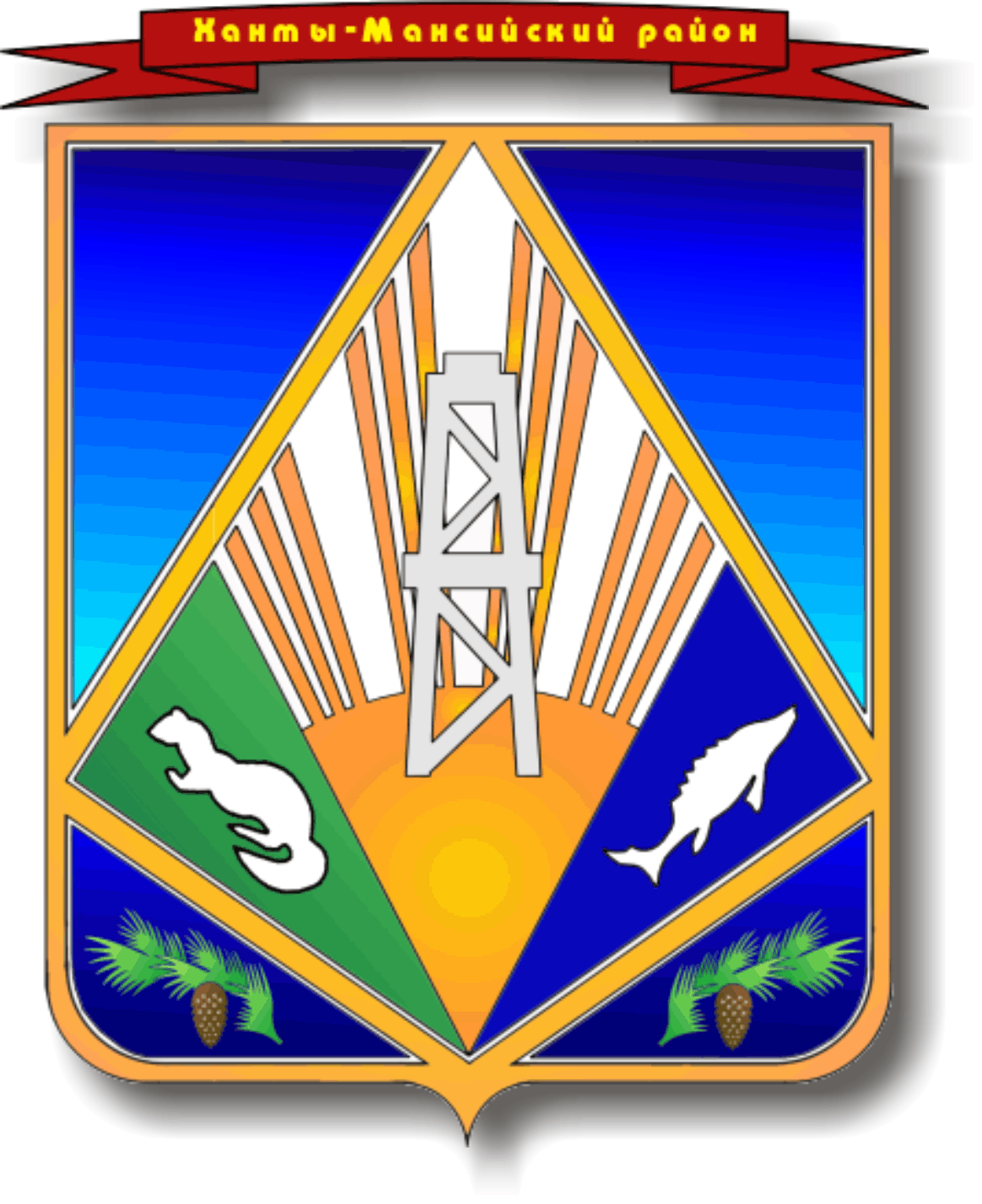 МУНИЦИПАЛЬНОЕ ОБРАЗОВАНИЕХАНТЫ-МАНСИЙСКИЙ РАЙОНХанты-Мансийский автономный округ – ЮграАДМИНИСТРАЦИЯ ХАНТЫ-МАНСИЙСКОГО РАЙОНАП О С Т А Н О В Л Е Н И Еот 07.02.2014                                                              		                   № 16г. Ханты-МансийскО внесении изменений в постановлениеадминистрации Ханты-Мансийского района от 30.09.2013 № 230 «Об утверждении муниципальной программы Ханты-Мансийского района «Развитие гражданского обществаХанты-Мансийского района на 2014 – 2016 годы»	В связи с организационно-кадровыми изменениями в администрации Ханты-Мансийского района:	1. Внести в приложение к постановлению  администрации  Ханты-Мансийского района от 30 сентября 2013 года № 230 «Об утверждении муниципальной программы Ханты-Мансийского района «Развитие  гражданского общества Ханты-Мансийского района на 2014 – 2016 годы» следующие изменения: 	1.1. В разделе 1 «Паспорт муниципальной программы Ханты-Мансийского района «Развитие гражданского общества Ханты-Мансийского района на 2014 – 2016 годы»:	1.1.1. Строку «Разработчик программы» изложить в новой редакции: «».   	1.1.2. Строку «Муниципальный заказчик – координатор программы» изложить в новой редакции: «».	1.1.3. Строку «Исполнители программы» изложить в новой редакции:« ».	1.2. В абзаце 3 раздела 6 «Механизм реализации муниципальной программы» слова «Комитет по здравоохранению» заменить словами «Комитет по культуре, спорту и социальной политике».	1.3. Изложить приложение 1 к Программе в редакции согласно приложению 1 к настоящему постановлению.	1.4. Изложить приложение 2 к Программе в редакции согласно приложению 2 к настоящему постановлению.	2. Настоящее постановление вступает в силу после его опубликования (обнародования). 	3. Опубликовать настоящее постановление в газете «Наш район»                       и разместить на официальном сайте администрации Ханты-Мансийского района.	4. Контроль за выполнением постановления возложить                             на заместителя главы администрации района по социальным вопросам.И.о. главы администрацииХанты-Мансийского района                                                          Т.Ю.ГореликПриложение 1к постановлению администрацииХанты-Мансийского районаот 07.02.2014  № 16«Приложение 1 к программеСистема показателей, характеризующих результаты реализации муниципальной программы	Наименование муниципальной программы и срок ее реализации: «Развитие гражданского общества                                  Ханты-Мансийского района на 2014 – 2016 годы».	Координатор муниципальной программы: Комитет культуре, спорту и социальной политике                                     администрации Ханты-Мансийского района.».Приложение 2к постановлению администрацииХанты-Мансийского районаот 07.02.2014  № 16«Приложение  2 к программеОСНОВНЫЕ ПРОГРАММНЫЕ МЕРОПРИЯТИЯ».Разработчик программыкомитет по культуре, спорту и социальной политике администрации Ханты-Мансийского района (далее – Комитет по  культуре, спорту и социальной политике)Муниципальный заказчик –  координатор программыКомитет по  культуре, спорту и социальной политикеИсполнители программыКомитет по  культуре, спорту и социальной политике№п/пНаименование показателей результатовБазовый показатель на начало реализации программыЗначения показателя по годамЗначения показателя по годамЗначения показателя по годамЦелевоезначение показателя на момент окончания действия программы№п/пНаименование показателей результатовБазовый показатель на начало реализации программы2014год2015год2016годЦелевоезначение показателя на момент окончания действия программы12345671.Показатели непосредственных результатов1.1.Численность работников и добровольцев социально ориентированных некоммерческих организаций, внесенных в государственный реестр социально ориентированных некоммерческих организаций, осуществляющих деятельность в Ханты-Мансийском районе (чел.)501002002502501.2.Количество социально значимых проектов некоммерческих  организаций (шт.)20305070701.3.Количество социально ориентированных некоммерческих организаций, внесенных в государственный реестр социально ориентированных68121618некоммерческих организаций, осуществляющих деятельность в Ханты-Мансийском районе  (шт.)1.4.Количество информационных сообщений в средствах массовой информации Ханты-Мансийского района о планах и достижениях                  в области поддержки социально ориентированных негосударственных некоммерческих организаций (ед.)4560801051052.Показатели конечных результатов2.1.Доля граждан, охваченных проектами социально ориентированных некоммерческих организаций,  поддержанных в рамках программы                (в % по категориям), из них:30405067672.1.1.Доля охваченных проектами  граждан пожилого возраста к общему количеству зарегистрированных в  Ханты-Мансийском районе  граждан пожилого возраста (%)30343840402.1.2.Доля охваченных проектами  инвалидов к общему количеству инвалидов  Ханты-Мансийского района (%)30333640402.1.3.Доля охваченных проектами детей и молодежи к общему  количеству детей и молодежи, проживающих в  Ханты-Мансийском районе (%)15172025252.1.4.Доля граждан Ханты-Мансийского района, охваченных проектами                (за исключением граждан пожилого возраста, инвалидов, детей                      и молодежи)1517222525№  
п/пМероприятия муниципальной
программыМероприятия муниципальной
программыМуниципальный
заказчикМуниципальный
заказчикМуниципальный
заказчикМуниципальный
заказчикМуниципальный
заказчикИсточники    
финансированияФинансовые затраты на реализацию                (тыс. рублей)Финансовые затраты на реализацию                (тыс. рублей)Финансовые затраты на реализацию                (тыс. рублей)Финансовые затраты на реализацию                (тыс. рублей)Финансовые затраты на реализацию                (тыс. рублей)Финансовые затраты на реализацию                (тыс. рублей)Финансовые затраты на реализацию                (тыс. рублей)Финансовые затраты на реализацию                (тыс. рублей)Финансовые затраты на реализацию                (тыс. рублей)Финансовые затраты на реализацию                (тыс. рублей)Финансовые затраты на реализацию                (тыс. рублей)Финансовые затраты на реализацию                (тыс. рублей)Финансовые затраты на реализацию                (тыс. рублей)Финансовые затраты на реализацию                (тыс. рублей)Исполнители
муниципаль-ной программы№  
п/пМероприятия муниципальной
программыМероприятия муниципальной
программыМуниципальный
заказчикМуниципальный
заказчикМуниципальный
заказчикМуниципальный
заказчикМуниципальный
заказчикИсточники    
финансированиявсеговсеговсеговсеговсегов том числев том числев том числев том числев том числев том числев том числев том числев том числеИсполнители
муниципаль-ной программы№  
п/пМероприятия муниципальной
программыМероприятия муниципальной
программыМуниципальный
заказчикМуниципальный
заказчикМуниципальный
заказчикМуниципальный
заказчикМуниципальный
заказчикИсточники    
финансированиявсеговсеговсеговсеговсего2014год2014год2014год2015год2015год2015год2015год2016год2016годИсполнители
муниципаль-ной программы122333334555556667777889Цель 1. Обеспечение эффективности и финансовой устойчивости социально ориентированных некоммерческих            организацийЦель 1. Обеспечение эффективности и финансовой устойчивости социально ориентированных некоммерческих            организацийЦель 1. Обеспечение эффективности и финансовой устойчивости социально ориентированных некоммерческих            организацийЦель 1. Обеспечение эффективности и финансовой устойчивости социально ориентированных некоммерческих            организацийЦель 1. Обеспечение эффективности и финансовой устойчивости социально ориентированных некоммерческих            организацийЦель 1. Обеспечение эффективности и финансовой устойчивости социально ориентированных некоммерческих            организацийЦель 1. Обеспечение эффективности и финансовой устойчивости социально ориентированных некоммерческих            организацийЦель 1. Обеспечение эффективности и финансовой устойчивости социально ориентированных некоммерческих            организацийЦель 1. Обеспечение эффективности и финансовой устойчивости социально ориентированных некоммерческих            организацийЦель 1. Обеспечение эффективности и финансовой устойчивости социально ориентированных некоммерческих            организацийЦель 1. Обеспечение эффективности и финансовой устойчивости социально ориентированных некоммерческих            организацийЦель 1. Обеспечение эффективности и финансовой устойчивости социально ориентированных некоммерческих            организацийЦель 1. Обеспечение эффективности и финансовой устойчивости социально ориентированных некоммерческих            организацийЦель 1. Обеспечение эффективности и финансовой устойчивости социально ориентированных некоммерческих            организацийЦель 1. Обеспечение эффективности и финансовой устойчивости социально ориентированных некоммерческих            организацийЦель 1. Обеспечение эффективности и финансовой устойчивости социально ориентированных некоммерческих            организацийЦель 1. Обеспечение эффективности и финансовой устойчивости социально ориентированных некоммерческих            организацийЦель 1. Обеспечение эффективности и финансовой устойчивости социально ориентированных некоммерческих            организацийЦель 1. Обеспечение эффективности и финансовой устойчивости социально ориентированных некоммерческих            организацийЦель 1. Обеспечение эффективности и финансовой устойчивости социально ориентированных некоммерческих            организацийЦель 1. Обеспечение эффективности и финансовой устойчивости социально ориентированных некоммерческих            организацийЦель 1. Обеспечение эффективности и финансовой устойчивости социально ориентированных некоммерческих            организацийЦель 1. Обеспечение эффективности и финансовой устойчивости социально ориентированных некоммерческих            организацийКомитет            по  культуре, спорту и социальной политике Подпрограмма I. Поддержка социально ориентированных некоммерческих организацийПодпрограмма I. Поддержка социально ориентированных некоммерческих организацийПодпрограмма I. Поддержка социально ориентированных некоммерческих организацийПодпрограмма I. Поддержка социально ориентированных некоммерческих организацийПодпрограмма I. Поддержка социально ориентированных некоммерческих организацийПодпрограмма I. Поддержка социально ориентированных некоммерческих организацийПодпрограмма I. Поддержка социально ориентированных некоммерческих организацийПодпрограмма I. Поддержка социально ориентированных некоммерческих организацийПодпрограмма I. Поддержка социально ориентированных некоммерческих организацийПодпрограмма I. Поддержка социально ориентированных некоммерческих организацийПодпрограмма I. Поддержка социально ориентированных некоммерческих организацийПодпрограмма I. Поддержка социально ориентированных некоммерческих организацийПодпрограмма I. Поддержка социально ориентированных некоммерческих организацийПодпрограмма I. Поддержка социально ориентированных некоммерческих организацийПодпрограмма I. Поддержка социально ориентированных некоммерческих организацийПодпрограмма I. Поддержка социально ориентированных некоммерческих организацийПодпрограмма I. Поддержка социально ориентированных некоммерческих организацийПодпрограмма I. Поддержка социально ориентированных некоммерческих организацийПодпрограмма I. Поддержка социально ориентированных некоммерческих организацийПодпрограмма I. Поддержка социально ориентированных некоммерческих организацийПодпрограмма I. Поддержка социально ориентированных некоммерческих организацийПодпрограмма I. Поддержка социально ориентированных некоммерческих организацийПодпрограмма I. Поддержка социально ориентированных некоммерческих организацийКомитет            по  культуре, спорту и социальной политике Задача 1. Обеспечение прозрачной и конкурентной системы государственной поддержки социально ориентированных некоммерческих организацийЗадача 1. Обеспечение прозрачной и конкурентной системы государственной поддержки социально ориентированных некоммерческих организацийЗадача 1. Обеспечение прозрачной и конкурентной системы государственной поддержки социально ориентированных некоммерческих организацийЗадача 1. Обеспечение прозрачной и конкурентной системы государственной поддержки социально ориентированных некоммерческих организацийЗадача 1. Обеспечение прозрачной и конкурентной системы государственной поддержки социально ориентированных некоммерческих организацийЗадача 1. Обеспечение прозрачной и конкурентной системы государственной поддержки социально ориентированных некоммерческих организацийЗадача 1. Обеспечение прозрачной и конкурентной системы государственной поддержки социально ориентированных некоммерческих организацийЗадача 1. Обеспечение прозрачной и конкурентной системы государственной поддержки социально ориентированных некоммерческих организацийЗадача 1. Обеспечение прозрачной и конкурентной системы государственной поддержки социально ориентированных некоммерческих организацийЗадача 1. Обеспечение прозрачной и конкурентной системы государственной поддержки социально ориентированных некоммерческих организацийЗадача 1. Обеспечение прозрачной и конкурентной системы государственной поддержки социально ориентированных некоммерческих организацийЗадача 1. Обеспечение прозрачной и конкурентной системы государственной поддержки социально ориентированных некоммерческих организацийЗадача 1. Обеспечение прозрачной и конкурентной системы государственной поддержки социально ориентированных некоммерческих организацийЗадача 1. Обеспечение прозрачной и конкурентной системы государственной поддержки социально ориентированных некоммерческих организацийЗадача 1. Обеспечение прозрачной и конкурентной системы государственной поддержки социально ориентированных некоммерческих организацийЗадача 1. Обеспечение прозрачной и конкурентной системы государственной поддержки социально ориентированных некоммерческих организацийЗадача 1. Обеспечение прозрачной и конкурентной системы государственной поддержки социально ориентированных некоммерческих организацийЗадача 1. Обеспечение прозрачной и конкурентной системы государственной поддержки социально ориентированных некоммерческих организацийЗадача 1. Обеспечение прозрачной и конкурентной системы государственной поддержки социально ориентированных некоммерческих организацийЗадача 1. Обеспечение прозрачной и конкурентной системы государственной поддержки социально ориентированных некоммерческих организацийЗадача 1. Обеспечение прозрачной и конкурентной системы государственной поддержки социально ориентированных некоммерческих организацийЗадача 1. Обеспечение прозрачной и конкурентной системы государственной поддержки социально ориентированных некоммерческих организацийЗадача 1. Обеспечение прозрачной и конкурентной системы государственной поддержки социально ориентированных некоммерческих организацийКомитет            по  культуре, спорту и социальной политике 1.1.Оказание финансовой поддержки социально ориентированным  некоммерческим организациям путем предоставления на конкурсной основе субсидий:Комитет по  культуре, спорту и социальной политикеКомитет по  культуре, спорту и социальной политикеКомитет по  культуре, спорту и социальной политикевсего           всего           всего           всего           59405940594059405940198019801980198019801980198019801980Комитет            по  культуре, спорту и социальной политике 1.1.Оказание финансовой поддержки социально ориентированным  некоммерческим организациям путем предоставления на конкурсной основе субсидий:Комитет по  культуре, спорту и социальной политикеКомитет по  культуре, спорту и социальной политикеКомитет по  культуре, спорту и социальной политикебюджет района   бюджет района   бюджет района   бюджет района   59405940594059405940198019801980198019801980198019801980Комитет            по  культуре, спорту и социальной политике 1.1.1.Проведение конкурса проектов по повышению уровня правосознанияграждан, оказанию юридической помощи на безвозмездной илильготной основе гражданам и некоммерческим  организациям,деятельности по защите прав и свобод человека Комитет по  культуре, спорту и социальной политикеКомитет по  культуре, спорту и социальной политикеКомитет по  культуре, спорту и социальной политикевсеговсеговсеговсего300300300300300100100100100100100100100100Комитет            по  культуре, спорту и социальной политике1.1.1.Проведение конкурса проектов по повышению уровня правосознанияграждан, оказанию юридической помощи на безвозмездной илильготной основе гражданам и некоммерческим  организациям,деятельности по защите прав и свобод человека Комитет по  культуре, спорту и социальной политикеКомитет по  культуре, спорту и социальной политикеКомитет по  культуре, спорту и социальной политикебюджет районабюджет районабюджет районабюджет района300300300300300100100100100100100100100100Комитет            по  культуре, спорту и социальной политике1.1.1.Проведение конкурса проектов по повышению уровня правосознанияграждан, оказанию юридической помощи на безвозмездной илильготной основе гражданам и некоммерческим  организациям,деятельности по защите прав и свобод человека Комитет по  культуре, спорту и социальной политикеКомитет по  культуре, спорту и социальной политикеКомитет по  культуре, спорту и социальной политикеКомитет            по  культуре, спорту и социальной политике1.1.2.Проведение конкурса проектов социально ориентированных некоммерческих организаций, направленных на повышение         качества жизни людей пожилого возрастаКомитет по  культуре, спорту и социальной политикеКомитет по  культуре, спорту и социальной политикеКомитет по  культуре, спорту и социальной политикевсего           всего           всего           всего           12001200120012001200400400400400400400400400400Комитет по  культуре, спорту и социальной политике1.1.2.Проведение конкурса проектов социально ориентированных некоммерческих организаций, направленных на повышение         качества жизни людей пожилого возрастаКомитет по  культуре, спорту и социальной политикеКомитет по  культуре, спорту и социальной политикеКомитет по  культуре, спорту и социальной политикебюджет района   бюджет района   бюджет района   бюджет района   12001200120012001200400400400400400400400400400Комитет по  культуре, спорту и социальной политике1.1.3.Проведение конкурса проектов социально ориентированных некоммерческих организаций, направленных на социальную    адаптацию инвалидов и их семейКомитет по  культуре, спорту и социальной политикеКомитет по  культуре, спорту и социальной политикеКомитет по  культуре, спорту и социальной политикевсего           всего           всего           всего           12001200120012001200400400400400400400400400400Комитет         по  культуре, спорту и социальной политике1.1.3.Проведение конкурса проектов социально ориентированных некоммерческих организаций, направленных на социальную    адаптацию инвалидов и их семейКомитет по  культуре, спорту и социальной политикеКомитет по  культуре, спорту и социальной политикеКомитет по  культуре, спорту и социальной политикебюджет района   бюджет района   бюджет района   бюджет района   12001200120012001200400400400400400400400400400Комитет         по  культуре, спорту и социальной политике1.1.4.Проведение конкурса проектов по поддержанию межнационального               и межконфессионального мира                    и согласия, развитию межнационального сотрудничестваКомитет по  культуре, спорту и социальной политикеКомитет по  культуре, спорту и социальной политикеКомитет по  культуре, спорту и социальной политикевсего           всего           всего           всего           600600600600600200200200200200200200200200Комитет         по  культуре, спорту и социальной политике1.1.4.Проведение конкурса проектов по поддержанию межнационального               и межконфессионального мира                    и согласия, развитию межнационального сотрудничестваКомитет по  культуре, спорту и социальной политикеКомитет по  культуре, спорту и социальной политикеКомитет по  культуре, спорту и социальной политикебюджет района   бюджет района   бюджет района   бюджет района   600600600600600200200200200200200200200200Комитет         по  культуре, спорту и социальной политике1.1.5.Проведение конкурса проектов                в сфере подготовки населения                  к преодолению последствий стихийных бедствий, экологических, техногенных и иных катастроф,                   к предотвращению несчастных случаев; оказание помощи пострадавшим в результате катастроф            и конфликтовКомитет по  культуре, спорту и социальной политикеКомитет по  культуре, спорту и социальной политикеКомитет по  культуре, спорту и социальной политикевсего           всего           всего           всего           300300300300300100100100100100100100100100Комитет       по  культуре, спорту и социальной политике1.1.5.Проведение конкурса проектов                в сфере подготовки населения                  к преодолению последствий стихийных бедствий, экологических, техногенных и иных катастроф,                   к предотвращению несчастных случаев; оказание помощи пострадавшим в результате катастроф            и конфликтовКомитет по  культуре, спорту и социальной политикеКомитет по  культуре, спорту и социальной политикеКомитет по  культуре, спорту и социальной политикебюджет района   бюджет района   бюджет района   бюджет района   300300300300300100100100100100100100100100Комитет       по  культуре, спорту и социальной политике1.1.6.Проведение конкурса проектов                 по содержанию объектов                         и территорий, имеющих        историческое, культовое,               культурное или природоохранное значение, и мест захороненийКомитет по  культуре, спорту и социальной политикеКомитет по  культуре, спорту и социальной политикеКомитет по  культуре, спорту и социальной политикевсеговсеговсеговсего900900900900900300300300300300300300300300Комитет       по  культуре, спорту и социальной политике1.1.6.Проведение конкурса проектов                 по содержанию объектов                         и территорий, имеющих        историческое, культовое,               культурное или природоохранное значение, и мест захороненийКомитет по  культуре, спорту и социальной политикеКомитет по  культуре, спорту и социальной политикеКомитет по  культуре, спорту и социальной политикебюджет района   бюджет района   бюджет района   бюджет района   900900900900900300300300300300300300300300Комитет       по  культуре, спорту и социальной политике1.1.7.Проведение конкурса проектов социально ориентированных некоммерческих организаций                   в области образования,          просвещения, науки, культуры, искусства, здравоохранения, профилактики и охраны здоровья граждан, пропаганды здорового     образа жизни, улучшения           морально-психологического    состояния граждан, физической культуры и спорта, а также  содействие духовному развитию личностиКомитет по  культуре, спорту и социальной политикеКомитет по  культуре, спорту и социальной политикеКомитет по  культуре, спорту и социальной политикевсеговсеговсеговсего450450450450450150150150150150150150150150Комитет по  культуре, спорту и социальнойполитике1.1.7.Проведение конкурса проектов социально ориентированных некоммерческих организаций                   в области образования,          просвещения, науки, культуры, искусства, здравоохранения, профилактики и охраны здоровья граждан, пропаганды здорового     образа жизни, улучшения           морально-психологического    состояния граждан, физической культуры и спорта, а также  содействие духовному развитию личностиКомитет по  культуре, спорту и социальной политикеКомитет по  культуре, спорту и социальной политикеКомитет по  культуре, спорту и социальной политикебюджет районабюджет районабюджет районабюджет района450450450450450150150150150150150150150150Комитет по  культуре, спорту и социальнойполитике1.1.8.Проведение конкурса проектов, направленных на профилактику социально опасных форм поведения гражданКомитет по  культуре, спорту и социальной политикеКомитет по  культуре, спорту и социальной политикеКомитет по  культуре, спорту и социальной политикевсего           всего           всего           всего           300300300300300100100100100100100100100100Комитет по  культуре, спорту и социальной политике1.1.8.Проведение конкурса проектов, направленных на профилактику социально опасных форм поведения гражданКомитет по  культуре, спорту и социальной политикеКомитет по  культуре, спорту и социальной политикеКомитет по  культуре, спорту и социальной политикебюджет района   бюджет района   бюджет района   бюджет района   300300300300300100100100100100100100100100Комитет по  культуре, спорту и социальной политике1.1.9.Проведение конкурса проектов                    в сфере деятельности по изучению общественного мнения Комитет по  культуре, спорту и социальной политикеКомитет по  культуре, спорту и социальной политикеКомитет по  культуре, спорту и социальной политикевсего           всего           всего           всего           9090909090303030303030303030Комитет по  культуре, спорту и социальной политике1.1.9.Проведение конкурса проектов                    в сфере деятельности по изучению общественного мнения Комитет по  культуре, спорту и социальной политикеКомитет по  культуре, спорту и социальной политикеКомитет по  культуре, спорту и социальной политикебюджет района   бюджет района   бюджет района   бюджет района   9090909090303030303030303030Комитет по  культуре, спорту и социальной политике1.1. 10.Проведение конкурса проектов                    в области содействия благотворительности                                    и добровольчестваКомитет по  культуре, спорту и социальной политикеКомитет по  культуре, спорту и социальной политикеКомитет по  культуре, спорту и социальной политикевсеговсеговсеговсеговсего600600600600600200200200200200200200200Комитет по  культуре, спорту и социальной политике1.1. 10.Проведение конкурса проектов                    в области содействия благотворительности                                    и добровольчестваКомитет по  культуре, спорту и социальной политикеКомитет по  культуре, спорту и социальной политикеКомитет по  культуре, спорту и социальной политикебюджет районабюджет районабюджет районабюджет районабюджет района600600600600600200200200200200200200200Комитет по  культуре, спорту и социальной политикеИтого по задаче 1Итого по задаче 1Итого по задаче 1Итого по задаче 1Итого по задаче 1всеговсеговсеговсеговсего5940594059405940594019801980198019801980198019801980Комитет по  культуре, спорту и социальной политикеИтого по задаче 1Итого по задаче 1Итого по задаче 1Итого по задаче 1Итого по задаче 1бюджет районабюджет районабюджет районабюджет районабюджет района5940594059405940594019801980198019801980198019801980Комитет по  культуре, спорту и социальной политикеЗадача 2. Распространение лучших практик социально ориентированных некоммерческих организаций на всей территории автономного округаЗадача 2. Распространение лучших практик социально ориентированных некоммерческих организаций на всей территории автономного округаЗадача 2. Распространение лучших практик социально ориентированных некоммерческих организаций на всей территории автономного округаЗадача 2. Распространение лучших практик социально ориентированных некоммерческих организаций на всей территории автономного округаЗадача 2. Распространение лучших практик социально ориентированных некоммерческих организаций на всей территории автономного округаЗадача 2. Распространение лучших практик социально ориентированных некоммерческих организаций на всей территории автономного округаЗадача 2. Распространение лучших практик социально ориентированных некоммерческих организаций на всей территории автономного округаЗадача 2. Распространение лучших практик социально ориентированных некоммерческих организаций на всей территории автономного округаЗадача 2. Распространение лучших практик социально ориентированных некоммерческих организаций на всей территории автономного округаЗадача 2. Распространение лучших практик социально ориентированных некоммерческих организаций на всей территории автономного округаЗадача 2. Распространение лучших практик социально ориентированных некоммерческих организаций на всей территории автономного округаЗадача 2. Распространение лучших практик социально ориентированных некоммерческих организаций на всей территории автономного округаЗадача 2. Распространение лучших практик социально ориентированных некоммерческих организаций на всей территории автономного округаЗадача 2. Распространение лучших практик социально ориентированных некоммерческих организаций на всей территории автономного округаЗадача 2. Распространение лучших практик социально ориентированных некоммерческих организаций на всей территории автономного округаЗадача 2. Распространение лучших практик социально ориентированных некоммерческих организаций на всей территории автономного округаЗадача 2. Распространение лучших практик социально ориентированных некоммерческих организаций на всей территории автономного округаЗадача 2. Распространение лучших практик социально ориентированных некоммерческих организаций на всей территории автономного округаЗадача 2. Распространение лучших практик социально ориентированных некоммерческих организаций на всей территории автономного округаЗадача 2. Распространение лучших практик социально ориентированных некоммерческих организаций на всей территории автономного округаЗадача 2. Распространение лучших практик социально ориентированных некоммерческих организаций на всей территории автономного округаЗадача 2. Распространение лучших практик социально ориентированных некоммерческих организаций на всей территории автономного округаЗадача 2. Распространение лучших практик социально ориентированных некоммерческих организаций на всей территории автономного округаЗадача 2. Распространение лучших практик социально ориентированных некоммерческих организаций на всей территории автономного округа2.1.Проведение мероприятий (конференций, семинаров, круглых столов и иных мероприятий) для социально ориентированных некоммерческих организацийПроведение мероприятий (конференций, семинаров, круглых столов и иных мероприятий) для социально ориентированных некоммерческих организацийПроведение мероприятий (конференций, семинаров, круглых столов и иных мероприятий) для социально ориентированных некоммерческих организацийКомитет по  культуре, спорту и социальной политикеКомитет по  культуре, спорту и социальной политикеКомитет по  культуре, спорту и социальной политикевсеговсеговсеговсеговсего6020202020202020202020Комитет по  культуре, спорту и социальной политике2.1.Проведение мероприятий (конференций, семинаров, круглых столов и иных мероприятий) для социально ориентированных некоммерческих организацийПроведение мероприятий (конференций, семинаров, круглых столов и иных мероприятий) для социально ориентированных некоммерческих организацийПроведение мероприятий (конференций, семинаров, круглых столов и иных мероприятий) для социально ориентированных некоммерческих организацийКомитет по  культуре, спорту и социальной политикеКомитет по  культуре, спорту и социальной политикеКомитет по  культуре, спорту и социальной политикебюджет района   бюджет района   бюджет района   бюджет района   бюджет района   6020202020202020202020Комитет по  культуре, спорту и социальной политике2.1.Проведение мероприятий (конференций, семинаров, круглых столов и иных мероприятий) для социально ориентированных некоммерческих организацийПроведение мероприятий (конференций, семинаров, круглых столов и иных мероприятий) для социально ориентированных некоммерческих организацийПроведение мероприятий (конференций, семинаров, круглых столов и иных мероприятий) для социально ориентированных некоммерческих организацийКомитет по  культуре, спорту и социальной политикеКомитет по  культуре, спорту и социальной политикеКомитет по  культуре, спорту и социальной политикеКомитет по  культуре, спорту и социальной политикеИтого по задаче 2Итого по задаче 2Итого по задаче 2Итого по задаче 2Итого по задаче 2Итого по задаче 2Итого по задаче 2всеговсеговсеговсеговсего6020202020202020202020Итого по задаче 2Итого по задаче 2Итого по задаче 2Итого по задаче 2Итого по задаче 2Итого по задаче 2Итого по задаче 2бюджет районабюджет районабюджет районабюджет районабюджет района6020202020202020202020ИТОГО ПО ПОДПРОГРАММЕ 1ИТОГО ПО ПОДПРОГРАММЕ 1ИТОГО ПО ПОДПРОГРАММЕ 1ИТОГО ПО ПОДПРОГРАММЕ 1ИТОГО ПО ПОДПРОГРАММЕ 1ИТОГО ПО ПОДПРОГРАММЕ 1ИТОГО ПО ПОДПРОГРАММЕ 1всеговсеговсеговсеговсего60002000200020002000200020002000200020002000ИТОГО ПО ПОДПРОГРАММЕ 1ИТОГО ПО ПОДПРОГРАММЕ 1ИТОГО ПО ПОДПРОГРАММЕ 1ИТОГО ПО ПОДПРОГРАММЕ 1ИТОГО ПО ПОДПРОГРАММЕ 1ИТОГО ПО ПОДПРОГРАММЕ 1ИТОГО ПО ПОДПРОГРАММЕ 1бюджет районабюджет районабюджет районабюджет районабюджет района60002000200020002000200020002000200020002000Цель 2. Создание условий для формирования современного гражданского общества с учетом опыта регионального социально-экономического развития и посредством эффективного позиционирования Ханты-Мансийского района в окружном сообществеЦель 2. Создание условий для формирования современного гражданского общества с учетом опыта регионального социально-экономического развития и посредством эффективного позиционирования Ханты-Мансийского района в окружном сообществеЦель 2. Создание условий для формирования современного гражданского общества с учетом опыта регионального социально-экономического развития и посредством эффективного позиционирования Ханты-Мансийского района в окружном сообществеЦель 2. Создание условий для формирования современного гражданского общества с учетом опыта регионального социально-экономического развития и посредством эффективного позиционирования Ханты-Мансийского района в окружном сообществеЦель 2. Создание условий для формирования современного гражданского общества с учетом опыта регионального социально-экономического развития и посредством эффективного позиционирования Ханты-Мансийского района в окружном сообществеЦель 2. Создание условий для формирования современного гражданского общества с учетом опыта регионального социально-экономического развития и посредством эффективного позиционирования Ханты-Мансийского района в окружном сообществеЦель 2. Создание условий для формирования современного гражданского общества с учетом опыта регионального социально-экономического развития и посредством эффективного позиционирования Ханты-Мансийского района в окружном сообществеЦель 2. Создание условий для формирования современного гражданского общества с учетом опыта регионального социально-экономического развития и посредством эффективного позиционирования Ханты-Мансийского района в окружном сообществеЦель 2. Создание условий для формирования современного гражданского общества с учетом опыта регионального социально-экономического развития и посредством эффективного позиционирования Ханты-Мансийского района в окружном сообществеЦель 2. Создание условий для формирования современного гражданского общества с учетом опыта регионального социально-экономического развития и посредством эффективного позиционирования Ханты-Мансийского района в окружном сообществеЦель 2. Создание условий для формирования современного гражданского общества с учетом опыта регионального социально-экономического развития и посредством эффективного позиционирования Ханты-Мансийского района в окружном сообществеЦель 2. Создание условий для формирования современного гражданского общества с учетом опыта регионального социально-экономического развития и посредством эффективного позиционирования Ханты-Мансийского района в окружном сообществеЦель 2. Создание условий для формирования современного гражданского общества с учетом опыта регионального социально-экономического развития и посредством эффективного позиционирования Ханты-Мансийского района в окружном сообществеЦель 2. Создание условий для формирования современного гражданского общества с учетом опыта регионального социально-экономического развития и посредством эффективного позиционирования Ханты-Мансийского района в окружном сообществеЦель 2. Создание условий для формирования современного гражданского общества с учетом опыта регионального социально-экономического развития и посредством эффективного позиционирования Ханты-Мансийского района в окружном сообществеЦель 2. Создание условий для формирования современного гражданского общества с учетом опыта регионального социально-экономического развития и посредством эффективного позиционирования Ханты-Мансийского района в окружном сообществеЦель 2. Создание условий для формирования современного гражданского общества с учетом опыта регионального социально-экономического развития и посредством эффективного позиционирования Ханты-Мансийского района в окружном сообществеЦель 2. Создание условий для формирования современного гражданского общества с учетом опыта регионального социально-экономического развития и посредством эффективного позиционирования Ханты-Мансийского района в окружном сообществеЦель 2. Создание условий для формирования современного гражданского общества с учетом опыта регионального социально-экономического развития и посредством эффективного позиционирования Ханты-Мансийского района в окружном сообществеЦель 2. Создание условий для формирования современного гражданского общества с учетом опыта регионального социально-экономического развития и посредством эффективного позиционирования Ханты-Мансийского района в окружном сообществеЦель 2. Создание условий для формирования современного гражданского общества с учетом опыта регионального социально-экономического развития и посредством эффективного позиционирования Ханты-Мансийского района в окружном сообществеЦель 2. Создание условий для формирования современного гражданского общества с учетом опыта регионального социально-экономического развития и посредством эффективного позиционирования Ханты-Мансийского района в окружном сообществеЦель 2. Создание условий для формирования современного гражданского общества с учетом опыта регионального социально-экономического развития и посредством эффективного позиционирования Ханты-Мансийского района в окружном сообществеЦель 2. Создание условий для формирования современного гражданского общества с учетом опыта регионального социально-экономического развития и посредством эффективного позиционирования Ханты-Мансийского района в окружном сообществеПодпрограмма II. Содействие развитию внешних связей и выставочной деятельности в Ханты-Мансийском районеПодпрограмма II. Содействие развитию внешних связей и выставочной деятельности в Ханты-Мансийском районеПодпрограмма II. Содействие развитию внешних связей и выставочной деятельности в Ханты-Мансийском районеПодпрограмма II. Содействие развитию внешних связей и выставочной деятельности в Ханты-Мансийском районеПодпрограмма II. Содействие развитию внешних связей и выставочной деятельности в Ханты-Мансийском районеПодпрограмма II. Содействие развитию внешних связей и выставочной деятельности в Ханты-Мансийском районеПодпрограмма II. Содействие развитию внешних связей и выставочной деятельности в Ханты-Мансийском районеПодпрограмма II. Содействие развитию внешних связей и выставочной деятельности в Ханты-Мансийском районеПодпрограмма II. Содействие развитию внешних связей и выставочной деятельности в Ханты-Мансийском районеПодпрограмма II. Содействие развитию внешних связей и выставочной деятельности в Ханты-Мансийском районеПодпрограмма II. Содействие развитию внешних связей и выставочной деятельности в Ханты-Мансийском районеПодпрограмма II. Содействие развитию внешних связей и выставочной деятельности в Ханты-Мансийском районеПодпрограмма II. Содействие развитию внешних связей и выставочной деятельности в Ханты-Мансийском районеПодпрограмма II. Содействие развитию внешних связей и выставочной деятельности в Ханты-Мансийском районеПодпрограмма II. Содействие развитию внешних связей и выставочной деятельности в Ханты-Мансийском районеПодпрограмма II. Содействие развитию внешних связей и выставочной деятельности в Ханты-Мансийском районеПодпрограмма II. Содействие развитию внешних связей и выставочной деятельности в Ханты-Мансийском районеПодпрограмма II. Содействие развитию внешних связей и выставочной деятельности в Ханты-Мансийском районеПодпрограмма II. Содействие развитию внешних связей и выставочной деятельности в Ханты-Мансийском районеПодпрограмма II. Содействие развитию внешних связей и выставочной деятельности в Ханты-Мансийском районеПодпрограмма II. Содействие развитию внешних связей и выставочной деятельности в Ханты-Мансийском районеПодпрограмма II. Содействие развитию внешних связей и выставочной деятельности в Ханты-Мансийском районеПодпрограмма II. Содействие развитию внешних связей и выставочной деятельности в Ханты-Мансийском районеПодпрограмма II. Содействие развитию внешних связей и выставочной деятельности в Ханты-Мансийском районеЗадача 1. Формирование положительного, инвестиционно привлекательного имиджа районаЗадача 1. Формирование положительного, инвестиционно привлекательного имиджа районаЗадача 1. Формирование положительного, инвестиционно привлекательного имиджа районаЗадача 1. Формирование положительного, инвестиционно привлекательного имиджа районаЗадача 1. Формирование положительного, инвестиционно привлекательного имиджа районаЗадача 1. Формирование положительного, инвестиционно привлекательного имиджа районаЗадача 1. Формирование положительного, инвестиционно привлекательного имиджа районаЗадача 1. Формирование положительного, инвестиционно привлекательного имиджа районаЗадача 1. Формирование положительного, инвестиционно привлекательного имиджа районаЗадача 1. Формирование положительного, инвестиционно привлекательного имиджа районаЗадача 1. Формирование положительного, инвестиционно привлекательного имиджа районаЗадача 1. Формирование положительного, инвестиционно привлекательного имиджа районаЗадача 1. Формирование положительного, инвестиционно привлекательного имиджа районаЗадача 1. Формирование положительного, инвестиционно привлекательного имиджа районаЗадача 1. Формирование положительного, инвестиционно привлекательного имиджа районаЗадача 1. Формирование положительного, инвестиционно привлекательного имиджа районаЗадача 1. Формирование положительного, инвестиционно привлекательного имиджа районаЗадача 1. Формирование положительного, инвестиционно привлекательного имиджа районаЗадача 1. Формирование положительного, инвестиционно привлекательного имиджа районаЗадача 1. Формирование положительного, инвестиционно привлекательного имиджа районаЗадача 1. Формирование положительного, инвестиционно привлекательного имиджа районаЗадача 1. Формирование положительного, инвестиционно привлекательного имиджа районаЗадача 1. Формирование положительного, инвестиционно привлекательного имиджа районаЗадача 1. Формирование положительного, инвестиционно привлекательного имиджа района1.1.Организация и участие в выставочных мероприятиях окружного, российского и международного уровнейОрганизация и участие в выставочных мероприятиях окружного, российского и международного уровнейОрганизация и участие в выставочных мероприятиях окружного, российского и международного уровнейКомитет по  культуре, спорту и социальной политикеКомитет по  культуре, спорту и социальной политикебез финансированиябез финансированиябез финансированиябез финансированиябез финансированияотраслевые (функцио-нальные) органы администра-ции1.2.Информирование о планах и достижениях Ханты-Мансийского района в области поддержки социально ориентированных негосударственных некоммерческих организаций, развития благотворительности и добровольчестваИнформирование о планах и достижениях Ханты-Мансийского района в области поддержки социально ориентированных негосударственных некоммерческих организаций, развития благотворительности и добровольчестваИнформирование о планах и достижениях Ханты-Мансийского района в области поддержки социально ориентированных негосударственных некоммерческих организаций, развития благотворительности и добровольчестваКомитет по  культуре, спорту и социальной политикеКомитет по  культуре, спорту и социальной политикебез финансированиябез финансированиябез финансированиябез финансированиябез финансированияКомитет         по  культуре, спорту и социальной политикеЗадача 2. Изучение опыта развития гражданского общества на территории муниципальных образований Ханты-Мансийского районаЗадача 2. Изучение опыта развития гражданского общества на территории муниципальных образований Ханты-Мансийского районаЗадача 2. Изучение опыта развития гражданского общества на территории муниципальных образований Ханты-Мансийского районаЗадача 2. Изучение опыта развития гражданского общества на территории муниципальных образований Ханты-Мансийского районаЗадача 2. Изучение опыта развития гражданского общества на территории муниципальных образований Ханты-Мансийского районаЗадача 2. Изучение опыта развития гражданского общества на территории муниципальных образований Ханты-Мансийского районаЗадача 2. Изучение опыта развития гражданского общества на территории муниципальных образований Ханты-Мансийского районаЗадача 2. Изучение опыта развития гражданского общества на территории муниципальных образований Ханты-Мансийского районаЗадача 2. Изучение опыта развития гражданского общества на территории муниципальных образований Ханты-Мансийского районаЗадача 2. Изучение опыта развития гражданского общества на территории муниципальных образований Ханты-Мансийского районаЗадача 2. Изучение опыта развития гражданского общества на территории муниципальных образований Ханты-Мансийского районаЗадача 2. Изучение опыта развития гражданского общества на территории муниципальных образований Ханты-Мансийского районаЗадача 2. Изучение опыта развития гражданского общества на территории муниципальных образований Ханты-Мансийского районаЗадача 2. Изучение опыта развития гражданского общества на территории муниципальных образований Ханты-Мансийского районаЗадача 2. Изучение опыта развития гражданского общества на территории муниципальных образований Ханты-Мансийского районаЗадача 2. Изучение опыта развития гражданского общества на территории муниципальных образований Ханты-Мансийского районаЗадача 2. Изучение опыта развития гражданского общества на территории муниципальных образований Ханты-Мансийского районаЗадача 2. Изучение опыта развития гражданского общества на территории муниципальных образований Ханты-Мансийского районаЗадача 2. Изучение опыта развития гражданского общества на территории муниципальных образований Ханты-Мансийского районаЗадача 2. Изучение опыта развития гражданского общества на территории муниципальных образований Ханты-Мансийского районаЗадача 2. Изучение опыта развития гражданского общества на территории муниципальных образований Ханты-Мансийского районаЗадача 2. Изучение опыта развития гражданского общества на территории муниципальных образований Ханты-Мансийского районаЗадача 2. Изучение опыта развития гражданского общества на территории муниципальных образований Ханты-Мансийского районаЗадача 2. Изучение опыта развития гражданского общества на территории муниципальных образований Ханты-Мансийского района2.1.Участие в мероприятиях, организуемых органами исполнительной власти Ханты-Мансийского автономного   округа – ЮгрыУчастие в мероприятиях, организуемых органами исполнительной власти Ханты-Мансийского автономного   округа – ЮгрыУчастие в мероприятиях, организуемых органами исполнительной власти Ханты-Мансийского автономного   округа – ЮгрыКомитет по  культуре, спорту и социальной политикеКомитет по  культуре, спорту и социальной политикебез финансированиябез финансированиябез финансированиябез финансированиябез финансированияКомитет        по  культуре, спорту и социальной политике2.2.Обеспечение участия социальноОбеспечение участия социальноОбеспечение участия социальноКомитет поКомитет побезбезбезбезбезКомитет  ориентированных негосударственныхнекоммерческих организаций                            в окружных конкурсахориентированных негосударственныхнекоммерческих организаций                            в окружных конкурсахориентированных негосударственныхнекоммерческих организаций                            в окружных конкурсах  культуре, спортуи социальнойполитике  культуре, спортуи социальнойполитикефинансирования                 финансирования                 финансирования                 финансирования                 финансирования                 по  культуре,спорту исоциальной политикеИТОГО ПО ПОДПРОГРАММЕ 2ИТОГО ПО ПОДПРОГРАММЕ 2ИТОГО ПО ПОДПРОГРАММЕ 2ИТОГО ПО ПОДПРОГРАММЕ 2ИТОГО ПО ПОДПРОГРАММЕ 2ИТОГО ПО ПОДПРОГРАММЕ 2ИТОГО ПО ПОДПРОГРАММЕ 2ИТОГО ПО ПОДПРОГРАММЕ 2без финансирования          без финансирования          без финансирования          ИТОГО ПО ПРОГРАММЕИТОГО ПО ПРОГРАММЕИТОГО ПО ПРОГРАММЕИТОГО ПО ПРОГРАММЕИТОГО ПО ПРОГРАММЕИТОГО ПО ПРОГРАММЕИТОГО ПО ПРОГРАММЕИТОГО ПО ПРОГРАММЕвсего           всего           всего           600060006000600060002000200020002000200020002000ИТОГО ПО ПРОГРАММЕИТОГО ПО ПРОГРАММЕИТОГО ПО ПРОГРАММЕИТОГО ПО ПРОГРАММЕИТОГО ПО ПРОГРАММЕИТОГО ПО ПРОГРАММЕИТОГО ПО ПРОГРАММЕИТОГО ПО ПРОГРАММЕбюджет района   бюджет района   бюджет района   600060006000600060002000200020002000200020002000